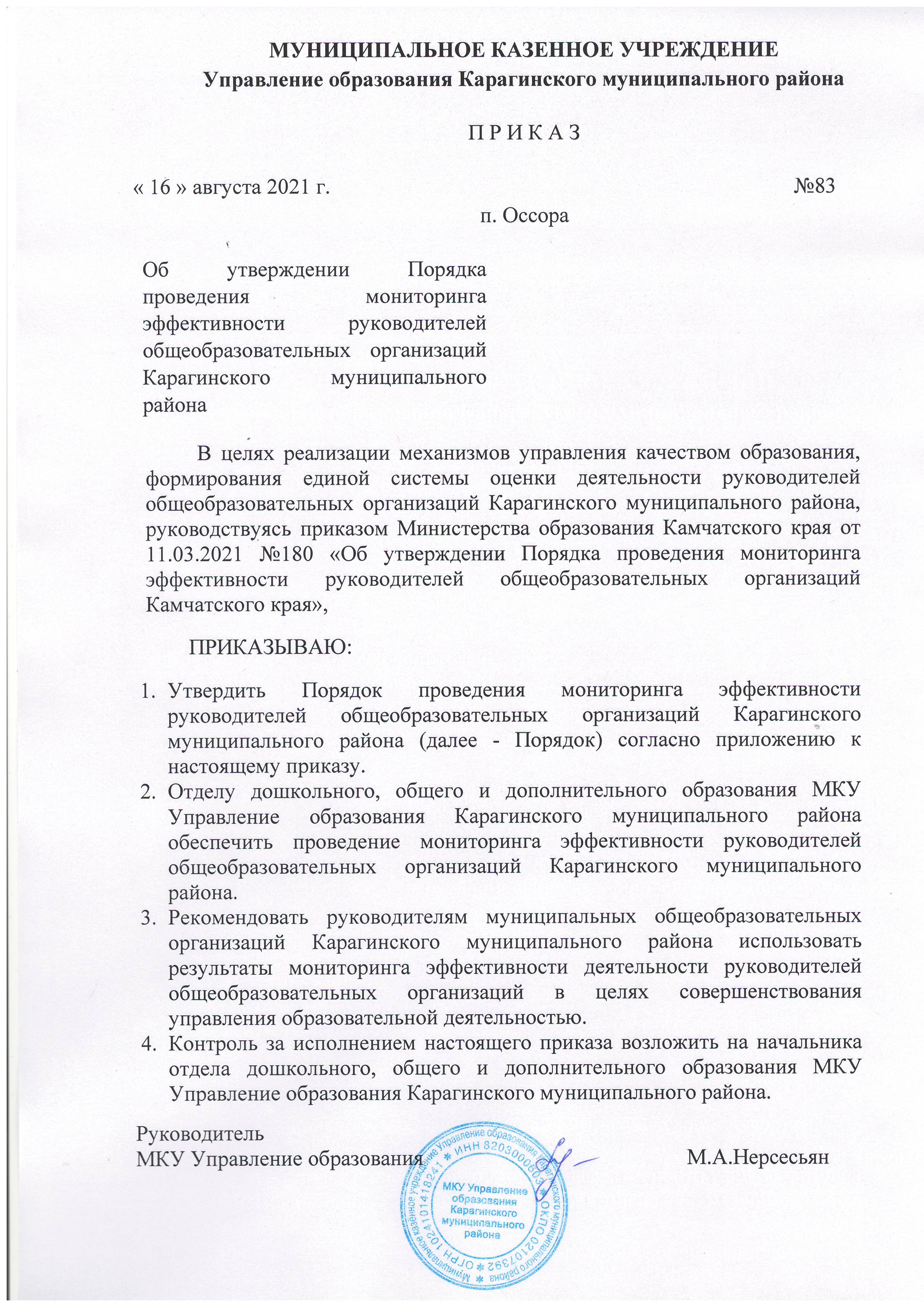 Приложениек приказу МКУ Управление образования Карагинского муниципального районаот 16.08.2021 №83ПОРЯДОКпроведения мониторинга эффективности руководителейобщеобразовательных организаций Карагинского муниципального района1. Общие положения1.1. Порядок проведения мониторинга эффективности руководителей общеобразовательных организаций Карагинского муниципального района (далее – Порядок) разработан в соответствии с Порядком проведения мониторинга эффективности руководителей общеобразовательных организаций Камчатского края, утвержденным Приказом Министерства образования Камчатского края от 11.03.2021 №180, со статьей 97 Федерального закона от 29 декабря 2012 года №273-Ф3 «Об образовании в Российской Федерации», подпунктом «б» пункта 10 перечня обязательной информации о системе образования, подлежащей мониторингу, утвержденного постановлением Правительства Российской Федерации от 05.08.2013 № 662 «Об осуществлении мониторинга системы образования», приказом Федеральной службы по надзору в сфере образования и науки, Министерства просвещения Российской Федерации и Министерства науки и высшего образования Российской Федерации от 18.12.2019 № 1684/694/1377 «Об осуществлении Федеральной службой по надзору в сфере образования и науки, Министерством просвещения Российской Федерации и Министерством науки и высшего образования Российской Федерации мониторинга системы образования в части результатов национальных и международных исследований качества образования и иных аналогичных оценочных мероприятий, а также результатов участия обучающихся в указанных исследованиях и мероприятиях».1.2. Настоящий Порядок определяет единые методические подходы к организации мониторинга эффективности деятельности руководителей общеобразовательных организаций (далее – Мониторинг) для оценки динамики изменения показателей, использования методов и принципов управления, формирования муниципальных инструментов управления качеством образования, способствующих достижению целей:по формированию профессиональных компетенций руководителей общеобразовательных организаций;по обеспечению качества управленческой деятельности руководителей общеобразовательных организаций;по обеспечению качества подготовки обучающихся;по обеспечению образовательной организации квалифицированными кадрами;по обеспечению потребности в резерве управленческих кадров.1.3. Мониторинг является составной частью муниципальной системы оценки качества образования и предполагает получение объективной и достоверной информации об эффективности руководителей общеобразовательных организаций и влияния их деятельности на развитие качества образования.1.4. Показатель эффективности деятельности руководителей общеобразовательных организаций – это оценочный критерий достижения целей, выполнения задач, поддающийся количественному измерению, являющийся значимым с точки зрения управления, выраженный в результативности деятельности по управлению условиями осуществления образовательной деятельности, процессами, результатами деятельности.1.5. Итоговая оценка эффективности деятельности руководителей общеобразовательных организаций представляет собой результат оценки системы взаимосвязанных взаимодополняющих показателей эффективности деятельности руководителей общеобразовательных организаций, позволяющих определить уровень достижения результатов и произвести оценку этих результатов.1.6. В основу Мониторинга положены следующие принципы:объективность, достоверность значений показателей эффективности деятельности руководителей общеобразовательных организаций;открытость, прозрачность показателей эффективности деятельности руководителей общеобразовательных организаций;минимизация количества показателей эффективности деятельности руководителей общеобразовательных организаций при сохранении полноты информации.1.7. Инструментами Мониторинга являются утвержденные критерии оценки эффективности (качества) работы руководителей образовательных организаций, статистическая информация о кадровом составе, информация о результатах подготовки и достижениях обучающихся, информация о кадровом резерве и потребности, аттестации, повышении квалификации и стажировках руководителей, результаты независимой оценки, результаты иных мониторинговых исследований и информационных справок.2. Цель и задачи Мониторинга2.1. Целью Мониторинга является всесторонняя и объективная оценка профессиональной компетентности, эффективности и результативности деятельности руководителей общеобразовательных организаций для выработки комплекса мер по устранению проблем в системе управления общеобразовательной организацией и совершенствованию управленческой деятельности.2.2. Задачи Мониторинга:сбор, обработка и анализ показателей эффективности деятельности руководителей общеобразовательных организаций (при проведении Мониторинга в последующих периодах – анализ динамики показателей эффективности деятельности руководителей общеобразовательных организаций);формирование информационной основы для принятия обоснованных управленческих решений по повышению эффективности деятельности руководителей общеобразовательных организаций;выявление общеобразовательных организаций с высокой эффективностью деятельности руководителей с целью распространения лучших практик;своевременное выявление управленческих проблем и негативных тенденций в общеобразовательных организациях с целью их последующего устранения, оказания адресной помощи;стимулирование целенаправленного и непрерывного повышения профессионального уровня, методологической культуры руководителей общеобразовательных организаций, использования ими современных технологий управления общеобразовательной организацией;повышение эффективности и качества управленческой деятельности;выявление перспектив использования потенциальных возможностей руководителей общеобразовательных организаций.3. Показатели эффективности деятельности руководителей общеобразовательных организаций3.1. Предметом оценки являются результаты деятельности руководителей общеобразовательных организаций по следующим позициям оценивания:по выявлению уровня сформированности профессиональных компетенций руководителей общеобразовательных организаций;по качеству управленческой деятельности руководителей общеобразовательных организаций;по базовой подготовке обучающихся;по подготовке обучающихся высокого уровня;по организации получения образования обучающимися с ограниченными возможностями здоровья, детьми-инвалидами;по объективности результатов внешней оценки;по условиям осуществления образовательной деятельности;по организации профессиональной ориентации и дополнительного образования обучающихся;по формированию резерва управленческих кадров;по оценке компетенций руководителей общеобразовательных организаций.4. Участники Мониторинга4.1. В качестве участников Мониторинга выступают:1) МКУ Управление образования Карагинского муниципального района (далее – Управление образования);2) общеобразовательные организации Карагинского муниципального района.4.2. Управление образования:инициирует проведение Мониторинга; организует проведение Мониторинга; осуществляет нормативно-правовое обеспечение проведения Мониторинга; организует разработку и корректировку инструментария для проведения Мониторинга; осуществляет сбор, обработку и анализ показателей Мониторинга в соответствии с разработанной Методикой;разрабатывает адресные рекомендации по результатам проведенного анализа;выявляет образовательные организации с высокой эффективностью деятельности руководителей; выявляет управленческие проблемы в образовательной организации, негативные тенденции. принимает управленческие решения на основе результатов Мониторинга, направленные на обеспечение повышения эффективности деятельности руководителей образовательных организаций; формирует информационно-аналитические материалы по результатам Мониторинга;организует мероприятия по повышению эффективности деятельности руководителей образовательных организаций; содействует в распространении лучших практик управленческой деятельности; вырабатывает комплексные адресные меры поддержки образовательным организациям, имеющим низкий уровень эффективности деятельности руководителя по результатам Мониторинга; направляет в образовательные организации рекомендации по результатам Мониторинга.организует работу по разработке индивидуальных планов развития руководителей образовательных организаций. 4.5. Общеобразовательные организации Карагинского муниципального района:выступают в качестве объекта Мониторинга;предоставляют (при необходимости) региональному и   муниципальному координаторам общедоступную информацию о деятельности общеобразовательной организации;осуществляют управленческую деятельность на основе рекомендаций, разработанных по результатам Мониторинга;разрабатывают индивидуальные планы развития руководителей общеобразовательных организаций.5. Организация и проведение Мониторинга5.1. Мониторинг проводится ежегодно в сроки, установленные Управлением образования Карагинского муниципального района.5.2. Управление образования информирует руководителей общеобразовательных организаций о цели, сроках, порядке проведения Мониторинга.5.3. После обработки информации и расчета значений показателей эффективности деятельности руководителей общеобразовательных организаций по каждой общеобразовательной организации специалисты отдела дошкольного, общего и дополнительного образования Управления образования:формируют информационно-аналитические материалы по результатам Мониторинга;разрабатывают адресные рекомендации по результатам проведенного анализа.5.4. По результатам Мониторинга определяется уровень эффективности управления общеобразовательной организацией: высокий уровень эффективности управления (28-36 баллов);средний уровень эффективности управления (20- 27 баллов);низкий уровень эффективности управления (менее 20 баллов).5.5. Управление образования обеспечивает возможность индивидуального ознакомления руководителей общеобразовательных организаций с результатами Мониторинга.6. Источники информации при проведении Мониторинга6.1. Мониторинг осуществляется на основе информации:региональных и муниципальных баз данных; данных форм федерального статистического наблюдения; официальных данных, опубликованных на сайте образовательной организации; данные федеральных и региональных информационных систем (Федеральная информационная система оценки качества образования, Региональная информационная система государственной итоговой аттестации, Автоматизированная информационная система «Мониторинг образования» и других);других внешних оценочных процедур.6.2. При отсутствии в указанных источниках информации, необходимой для определения значений показателей эффективности руководителей общеобразовательных организаций, Управление образование вправе запрашивать дополнительную информацию у руководителя общеобразовательной организации в индивидуальном порядке.7. Использование результатов Мониторинга7.1. Результаты Мониторинга подлежат комплексному анализу на муниципальном уровне и на уровне общеобразовательных организаций.7.2. На основании результатов Мониторинга Управление образования обеспечивает подготовку рекомендаций для различных заинтересованных групп пользователей (методические службы, центры оценки качества образования, руководители образовательных организаций и другие). 7.3. Анализ результатов Мониторинга обсуждается на заседаниях, совещаниях, круглых столах, конференциях и других мероприятиях разного уровня с целью использования для повышения качества управленческой деятельности.7.4. Результаты мониторинга являются основанием для принятия управленческих решений Управлением образования.7.5. Результаты Мониторинга могут быть использованы для проведения следующих процедур:формирование кадрового резерва руководителей общеобразовательных организаций;мониторинг системы образования Карагинского муниципального района;проектирование и реализация комплекса мер, направленных на повышение эффективности руководителей общеобразовательных организаций, у которых по результатам Мониторинга выявлен низкий / средний уровень эффективности управления.7.6. Результаты Мониторинга могут быть представлены при проведении следующих процедур:аттестация руководителей общеобразовательных организаций;конкурсы профессионального мастерства руководителей общеобразовательных организаций;представление к награждению руководителей общеобразовательных организаций.8. Результаты Мониторинга могут быть использованы:8.1. Управлением образования для развития системы образования Карагинского муниципального района в целях решения приоритетных задач, связанных с развитием муниципальной системы образования:анализ текущего состояния системы образования;формирование и корректировка программ развития образования;модернизация критериев и целевых показателей развития образования на муниципальном уровне.8.2. Общеобразовательными организациями в целях совершенствования управления образовательной деятельностью:формирование и корректировка программ развития образования;планирование мероприятий по повышению качества образования;формирование и/или корректировка критериев оценки качества образования в общеобразовательной организации;корректировка образовательных программ;развитие внутренней системы оценки качества образования;поддержки профессионального роста и повышения квалификации руководителей и педагогических работников.8.3. Результаты Мониторинга не используются для выстраивания публичных сравнительных рейтингов общеобразовательных организаций и руководителей общеобразовательных организаций, применения дисциплинарных мер в отношении руководителей общеобразовательных организаций с низким уровнем эффективности управления по результатам Мониторинга.8.4. В целях обеспечения открытости информации о проведении и результатах Мониторинга, их использовании в управлении качеством образования Управление образования:представляет информацию в информационно-телекоммуникационной сети «Интернет» на официальном сайте;организуют работу коммуникативных площадок для обсуждения вопросов, связанных с проведением Мониторинга, его результатами, выявленными проблемами и способами их решения;проводят разъяснительную работу и обсуждение с участием общественности, бизнес-сообщества, представителей органов власти, авторитетных деятелей в разных областях.Приложение к Порядку проведения мониторинга эффективности руководителей общеобразовательных организаций Карагинского муниципального районаПеречень показателей эффективности руководителя общеобразовательной организации Карагинского муниципального района№ПоказателиИсточники информацииМетодика расчета показателей12341.ПО ВЫЯВЛЕНИЮ УРОВНЯ СФОРМИРОВАННОСТИ ПРОФЕССИОНАЛЬНЫХ КОМПЕТЕНЦИЙ РУКОВОДИТЕЛЯПО ВЫЯВЛЕНИЮ УРОВНЯ СФОРМИРОВАННОСТИ ПРОФЕССИОНАЛЬНЫХ КОМПЕТЕНЦИЙ РУКОВОДИТЕЛЯПО ВЫЯВЛЕНИЮ УРОВНЯ СФОРМИРОВАННОСТИ ПРОФЕССИОНАЛЬНЫХ КОМПЕТЕНЦИЙ РУКОВОДИТЕЛЯ1.1.Соответствие квалификации руководителя образовательной организации требованиям Единого квалификационного справочника должностей руководителей, специалистов и служащих, утвержденного приказом Министерства здравоохранения и социального развития Российской Федерации от 26 августа 2010 г. № 761-н и (или) профессиональных стандартовИнформация официального сайта общеобразовательной организацииСоответствие – 1 баллНесоответствие – 0 баллов1.2.Прохождение руководителем общеобразовательной организации обучения по дополнительным профессиональным программам в сфере управленческой деятельности (в течение последних трех лет)Информация официального сайта общеобразовательной организацииОбучение пройдено – 1 баллОбучение не пройдено – 0 балловИТОГО максимальное количество баллов по укрупненной группе показателейИТОГО максимальное количество баллов по укрупненной группе показателейИТОГО максимальное количество баллов по укрупненной группе показателей2 балла2ПО КАЧЕСТВУ УПРАВЛЕНЧЕСКОЙ ДЕЯТЕЛЬНОСТИ РУКОВОДИТЕЛЯ ОБРАЗОВАТЕЛЬНОЙ ОРГАНИЗАЦИИПО КАЧЕСТВУ УПРАВЛЕНЧЕСКОЙ ДЕЯТЕЛЬНОСТИ РУКОВОДИТЕЛЯ ОБРАЗОВАТЕЛЬНОЙ ОРГАНИЗАЦИИПО КАЧЕСТВУ УПРАВЛЕНЧЕСКОЙ ДЕЯТЕЛЬНОСТИ РУКОВОДИТЕЛЯ ОБРАЗОВАТЕЛЬНОЙ ОРГАНИЗАЦИИ2.1.Выполнение государственного/муниципального задания на подготовку обучающихся по программам начального общего, основного общего, среднего общего образования (по итогам календарного года)Отчет о выполнении муниципального заданияВыполнено в полном объеме – 1 балл Не выполнено в полном объеме – 0 баллов2.2.Отсутствие просроченной кредиторской (дебиторской) задолженности по расчетам с внебюджетными фондами, по налогу на доходы с физических лиц, по расчетам с подотчетными лицами и прочими кредиторами (дебиторами) за отчетный периодИнформация Управления образованияОтсутствие задолженности – 1 баллНаличие задолженности – о баллов2.3.Наличие коллегиального органа управления с участием общественности (родителей (законных представителей), работодателей)Информация официального сайта общеобразовательной организацииКоллегиальный орган создан – 1 баллНет коллегиального органа – 0 баллов2.4.Наличие достижений общеобразовательной организации (награды, гранты и пр.) (за последние три года)Отчет общеобразовательной организации о самообследованииНаличие достижений федерального уровня – 2 баллаНаличие достижений регионального уровня – 1 баллОтсутствие достижений – 0 балловИТОГО максимальное значение по укрупнённой группе показателейИТОГО максимальное значение по укрупнённой группе показателейИТОГО максимальное значение по укрупнённой группе показателей5 баллов3.           ПО БАЗОВОЙ ПОДГОТОВКЕ ОБУЧАЮЩИХСЯ3.           ПО БАЗОВОЙ ПОДГОТОВКЕ ОБУЧАЮЩИХСЯ3.           ПО БАЗОВОЙ ПОДГОТОВКЕ ОБУЧАЮЩИХСЯ3.1.Доля выпускников 9-х классов, допущенных к прохождению государственной итоговой аттестации по основным образовательным программам основного общего образования, в общей численности выпускников 9-х классовРегиональная база данных обеспечения проведения государственной итоговой аттестации обучающихся, освоивших основные образовательные программы основного общего и среднего общего образования Показатель 100 % - 1 балл Показатель менее 100 % - 0 баллов3.2.Доля выпускников 11-ых классов, допущенных к прохождению государственной итоговой аттестации по основным образовательным программам среднего общего образования, в общей численности выпускников 11-ых классовРегиональная база данных обеспечения проведения государственной итоговой аттестации обучающихся, освоивших основные образовательные программы основного общего и среднего общего образования Показатель менее 100 % - 0 балловПоказатель 100 % - 1 балл3.3.Качество обучения по русскому языку и математике в 8-х классах образовательной организации по результатам региональных мониторинговых исследованийГосударственная информационная система «Сетевой город»Показатель менее 70 % - 0 балловПоказатель 70 - 100 % - 1 балл3.4.Качество обучения по русскому языку и математике в 10-х классах образовательной организации по результатам региональных мониторинговых исследованийГосударственная информационная система «Сетевой город»Показатель менее 70 % - 0 балловПоказатель 70 -100 % - 1 балл3.5.Качество обучения по программам начального, основного и среднего общего образования по итогам учебного годаГосударственная информационная система «Сетевой город»Качество знаний обучающихся более 60 % - 2 балла Качество обучения 50 -60 % - 1 баллКачество обучения менее 50 % - 0 баллов3.6.Успеваемость обучающихся по итогам учебного годаГосударственная информационная система «Сетевой город»Успеваемость – 100% - 2 баллаУспеваемость – 98 % и более – 1 баллУспеваемость менее 98% - 0 балловИТОГО максимальное значение по укрупненной группе показателейИТОГО максимальное значение по укрупненной группе показателейИТОГО максимальное значение по укрупненной группе показателей8 баллов4.ПО ПОДГОТОВКЕ ВЫСОКОГО УРОВНЯПО ПОДГОТОВКЕ ВЫСОКОГО УРОВНЯПО ПОДГОТОВКЕ ВЫСОКОГО УРОВНЯ4.1.Наличие участников регионального, заключительного этапа всероссийской олимпиады школьниковИнформация КГОАУ «Центр образования «Эврика»Наличие участников – 1 баллОтсутствие участников – 0 баллов4.2.Наличие участников муниципального этапа всероссийской олимпиады школьниковИнформация МБУ ДО «Центр «Луч»Наличие участников - 1 баллОтсутствие участников – 0 баллов4.3.Доля обучающихся в профильных (кроме универсального) классах обучения в общей численности обучающихся в 10-11 классах Форма федерального статистического наблюдения ОО-1Показатель 50 % и более – 1 баллПоказатель менее 50% - 0 балловИТОГО максимальное значение по укрупненной группе показателей ИТОГО максимальное значение по укрупненной группе показателей ИТОГО максимальное значение по укрупненной группе показателей 3 балла5.ПО ОРГАНИЗАЦИИ ПОЛУЧЕНИЯ ОБРАЗОВАНИЯ ОБУЧАЮЩИМИСЯ С ОВЗПО ОРГАНИЗАЦИИ ПОЛУЧЕНИЯ ОБРАЗОВАНИЯ ОБУЧАЮЩИМИСЯ С ОВЗПО ОРГАНИЗАЦИИ ПОЛУЧЕНИЯ ОБРАЗОВАНИЯ ОБУЧАЮЩИМИСЯ С ОВЗ5.1.Наличие в общеобразовательной организации доступной (безбарьерной) среды для детей С ОВЗ и детей-инвалидов в соответствии с п. 3 Приказа Минобрнауки России от 09.11.2015 № 1309 (ред. от 18.08.2016) «Об утверждении Порядка обеспечения условий доступности для инвалидов объектов и предоставляемых услуг в сфере образования, а также оказания им при этом необходимой помощи»Информация официального сайта общеобразовательной организацииОтсутствие замечаний надзорных органов в части создания в общеобразовательной организации доступной (безбарьерной) среды для детей с ОВЗ и детей-инвалидов – 1 баллНаличие замечаний надзорных органов в части создания в общеобразовательной организации доступной (безбарьерной) среды для детей с ОВЗ и детей-инвалидов – 0 баллов5.2.Реализация адаптированных образовательных программ при наличии в общеобразовательной организации обучающихся с ОВЗИнформация официального сайта общеобразовательной организацииВ образовательной организации реализуются адаптированные образовательные программы – 1 баллВ образовательной организации не реализуются адаптированные образовательные программы – 0 балловИтого максимальное значение по укрупненной группе показателей Итого максимальное значение по укрупненной группе показателей Итого максимальное значение по укрупненной группе показателей 2 балла6. ПО ОБЪЕКТИВНОСТИ РЕЗУЛЬТАТОВ ВНЕШНЕЙ ОЦЕНКИПО ОБЪЕКТИВНОСТИ РЕЗУЛЬТАТОВ ВНЕШНЕЙ ОЦЕНКИПО ОБЪЕКТИВНОСТИ РЕЗУЛЬТАТОВ ВНЕШНЕЙ ОЦЕНКИ6.1.Независимая оценка качества условий осуществления образовательной деятельности (НОК УООД) общеобразовательной организацииИнформация официального сайта для размещения информации о государственных (муниципальных) учреждениях bus.gov.ruРезультат НОК УООД (итоговая оценка организации) от 100 баллов до 81 балла – 1 баллРезультат НОК УООД (итоговая оценка организации) от 80 баллов и ниже – 0 баллов6.2.Доля участников образовательных отношений, удовлетворенных условиями оказания услуг в рамках независимой оценки качества условий осуществления образовательной деятельности (НОК УООД)Информация официального сайта для размещения информации о государственных (муниципальных) учреждениях bus.gov.ruОтсутствие общеобразовательной организации в списке школ с признаками необъективных результатов оценки – 1 баллНаличие общеобразовательной организации в списке школ с признаками необъективных результатов оценки – 0 баллов6.3.Отсутствие признаков необъективности результатов Всероссийских проверочных работ ВПР в общеобразовательной организации согласно данным Федеральной службы по надзору в сфере образования и науки (Рособрнадзор) Материалы Федеральной службы по надзору в сфере образования и науки (Рособрнадзор), ФГБУ «Федеральный институт оценки качества образования» (ФГБУ ФИОКО)Отсутствие общеобразовательной организации в списке школ с признаками необъективных результатов оценки – 1 баллНаличие общеобразовательной организации в списке школ с признаками необъективных результатов оценки – 0 балловИТОГО максимальное значение по укрупненной группе показателейИТОГО максимальное значение по укрупненной группе показателейИТОГО максимальное значение по укрупненной группе показателей3 балла7.ПО УСЛОВИЯМ ОСУЩЕСТВЛЕНИЯ ОБРАЗОВАТЕЛЬНОЙ ДЕЯТЕЛЬНОСТИПО УСЛОВИЯМ ОСУЩЕСТВЛЕНИЯ ОБРАЗОВАТЕЛЬНОЙ ДЕЯТЕЛЬНОСТИПО УСЛОВИЯМ ОСУЩЕСТВЛЕНИЯ ОБРАЗОВАТЕЛЬНОЙ ДЕЯТЕЛЬНОСТИ7.1.Наполнение официального сайта общеобразовательной организации в сети интернет в соответствии с законодательством, в том числе наличие обратной связи Информация официального сайта общеобразовательной организацииНаполнение официального сайта на 100 % - 1 баллНаполнение официального сайта менее 100 % - 0 баллов7.2.Доля педагогических работников, имеющих высшую и первую квалификационную категориюФорма федерального статистического наблюдения ОО -1 Показатель 50 % и более – 1 баллПоказатель менее 50 % - 0 баллов7.3.Количество педагогических работников общеобразовательной организации в расчете на одного руководящего работника общеобразовательной организацииИнформация официального сайта общеобразовательной организацииПоказатель 6 человек и более – 1 баллПоказатель менее 6 человек – 0 баллов7.4.Участие педагогов в конкурсах профессионального мастерства, учредителями которых выступают федеральные и региональный органы исполнительной власти, органы местного самоуправления, осуществляющие управление в сфере образованияИнформация официального сайта общеобразовательной организацииНаличие педагогических работников, участвующих в конкурсах профессионального мастерства -1 баллОтсутствие педагогических работников, участвующих в конкурсе – 0 баллов7.5. Участие педагогов в муниципальных конференциях, педагогических чтениях и т.п., в целях предоставления возможностей для профессионального и карьерного ростаИнформация Управления образования Наличие педагогов, участвующих в муниципальных конференциях, педагогических чтениях и т.п. – 1 баллОтсутствие педагогов, участвующих в муниципальных конференциях, педагогических чтениях и т.п. – 0 баллов ИТОГО максимальное значение по укрупненной группе показателей ИТОГО максимальное значение по укрупненной группе показателей ИТОГО максимальное значение по укрупненной группе показателей 5 баллов8.ПО ОРГАНИЗАЦИИ ПРОФЕССИОНАЛЬНОЙ ОРИЕНТАЦИИ И ДОПОЛНИТЕЛЬНОГО ОБРАЗОАВНИЯ ОБУЧАЮЩИХСЯПО ОРГАНИЗАЦИИ ПРОФЕССИОНАЛЬНОЙ ОРИЕНТАЦИИ И ДОПОЛНИТЕЛЬНОГО ОБРАЗОАВНИЯ ОБУЧАЮЩИХСЯПО ОРГАНИЗАЦИИ ПРОФЕССИОНАЛЬНОЙ ОРИЕНТАЦИИ И ДОПОЛНИТЕЛЬНОГО ОБРАЗОАВНИЯ ОБУЧАЮЩИХСЯ8.1.Наличие у общеобразовательной организации договоров социального партнерства, предполагающих мероприятия по профессиональной ориентацииИнформация социального сайта общеобразовательной организацииНаличие договоров социального партнерства – 1 баллОтсутствие договоров социального партнерства – 0 баллов8.2.Участие обучающихся общеобразовательной организации в WorldSkills Junior (за последние 3 года)Информация регионального координационного цента «Молодые профессионалы (Ворлдскиллс Россия)» в Камчатском краеОбучающиеся принимали участие в чемпионатах – 1 баллОбучающиеся не принимали участие в чемпионатах – 0 баллов8.3.Наличие у общеобразовательной организации лицензии на реализацию дополнительных общеобразовательных программИнформация официального сайта общеобразовательной организацииНаличие у общеобразовательной организации лицензии на реализацию дополнительных общеобразовательных программ – 1 балл Отсутствие у общеобразовательной организации лицензии на реализацию дополнительных общеобразовательных программ – 0 балловИТОГО максимальное значение по укрупненной группе показателей ИТОГО максимальное значение по укрупненной группе показателей ИТОГО максимальное значение по укрупненной группе показателей 3 балла9.ПО ФОРМИРОВАНИЮ РЕЗЕРВА УПРАВЛЕНЧЕСКИХ КАДРОВПО ФОРМИРОВАНИЮ РЕЗЕРВА УПРАВЛЕНЧЕСКИХ КАДРОВПО ФОРМИРОВАНИЮ РЕЗЕРВА УПРАВЛЕНЧЕСКИХ КАДРОВ9.1.Доля педагогических работников с высшим (педагогическим) образованием от общей численности педагогических работниковФорма федерального статистического наблюдения ОО -1Показатель 50 % и более – 1 баллПоказатель менее 50 % - 0 баллов9.2.Доля педагогов, прошедших курсы повышения квалификации или переподготовки по управлению в сфере образования (за последние 3 года)Информация официального сайта общеобразовательной организацииПоказатель 50 % и более – 1 баллПоказатель менее 50 % - о балловИТОГО максимальное значение по укрупненной группе показателейИТОГО максимальное значение по укрупненной группе показателейИТОГО максимальное значение по укрупненной группе показателей2 балла10. ПО ОЦЕНКЕ КОМПЕТЕНЦИЙ РУКОВОДИТЕЛЕЙ ОБЩЕОБРАЗОВАТЕЛЬНЫХ ОРГАНИЗАЦИЙПО ОЦЕНКЕ КОМПЕТЕНЦИЙ РУКОВОДИТЕЛЕЙ ОБЩЕОБРАЗОВАТЕЛЬНЫХ ОРГАНИЗАЦИЙПО ОЦЕНКЕ КОМПЕТЕНЦИЙ РУКОВОДИТЕЛЕЙ ОБЩЕОБРАЗОВАТЕЛЬНЫХ ОРГАНИЗАЦИЙ10.1.Общеобразовательная организация имеет статус стажировочной/инновационной площадки, опорной школы, куратора ШНОР и т.п.Информация Министерства образования Камчатского края, информация КГАУ ДПО «Камчатский ИРО»Общеобразовательная организация имеет статус стажировочной/инновационной площадки, опорной школы, куратора ШНОР и т.п. – 2 балла Общеобразовательная организация не имеет статус стажировочной/инновационной площадки, опорной школы, куратора ШНОР и т.п. – 0 баллов 10.2.Участие общеобразовательной организации в конкурсах, учредителем которых выступают федеральные и региональные органы исполнительной власти, органы местного самоуправления, осуществляющие управление в сфере образования (за последние 3 года)Информация официального сайта общеобразовательной организацииОбщеобразовательная организации принимала участие в конкурсах, учредителем которых выступают федеральные и региональные органы исполнительной власти, органы местного самоуправления, осуществляющие управление в сфере образования (за последние 3 года) – 1 баллОбщеобразовательная организации не принимала участие в конкурсах, учредителем которых выступают федеральные и региональные органы исполнительной власти, органы местного самоуправления, осуществляющие управление в сфере образования (за последние 3 года) – 1 баллИТОГО максимальное значение по укрупненной группе показателейИТОГО максимальное значение по укрупненной группе показателейИТОГО максимальное значение по укрупненной группе показателей3 баллаИТОГО максимальное значение по всем показателямИТОГО максимальное значение по всем показателямИТОГО максимальное значение по всем показателям36 баллов